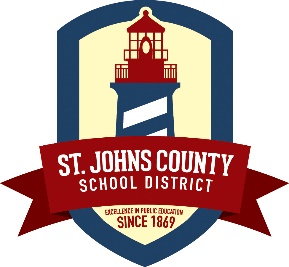 St. Johns County School DistrictFood and Nutrition Services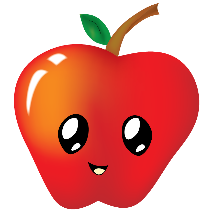 Now Hiring/ Part-Time As Needed (PTAN)BenefitsFlexible hours / daysRewarding to interact  with our students and watch them growFun work environmentPaid trainingEarn extra moneyRequirementsSubmit a current application to the districtDrug Screening / Background CheckFor more informationKimberly HallPhone: (904) 547-8937Email: Kimberly.T.Hall@stjohns.k12.fl.us